Литература (отечественная и зарубежная) ХТ-18  25 ноябряКонспект  в тетрадь:Биографический очерк. Творчество. В.П. Астафьева. Тема Великой Отечественной войны в творчестве В.П. Астафьева. Стр.406-410  (Русская литература ХХ века. 11 кл. Учеб. для общеобразоват. учреждений. В 2ч. Ч.2/ (В.А. Чалмаев, О.Н. Михайлов, А.И. Павловский и р.; сост. Е.П. Пронини) под ред.  В. П. Журавлева.-12-е  изд.-М.: Просвещение) Прочитать  повесть В.П. Астафьева  «Пастух и пастушка».Письменно ответить на вопросы:Почему автор дал повести такое название?Как изображается война в  этом произведении?Что вы можете сказать о любви Люси и Бориса?Почему любовь не спасла Бориса?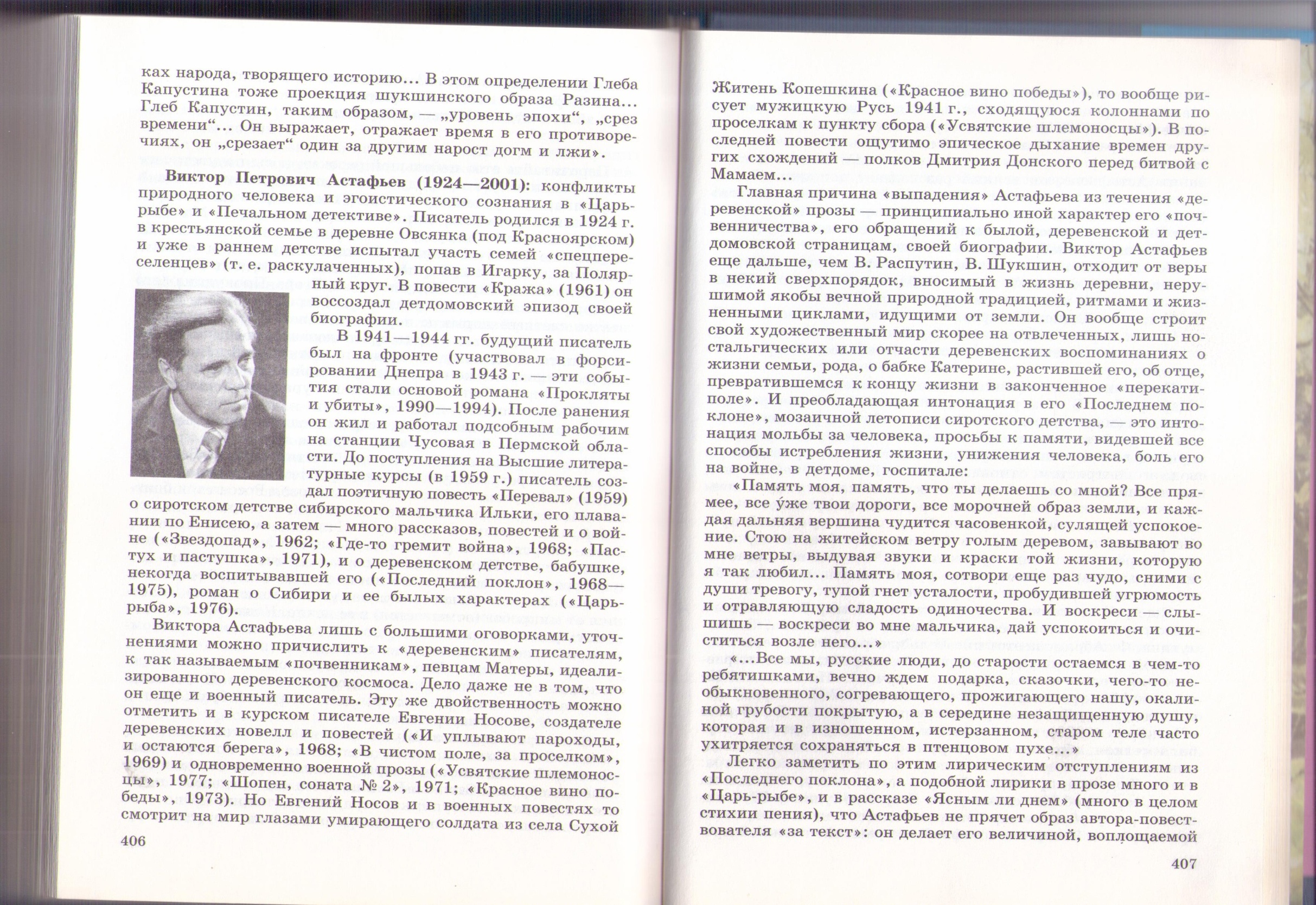 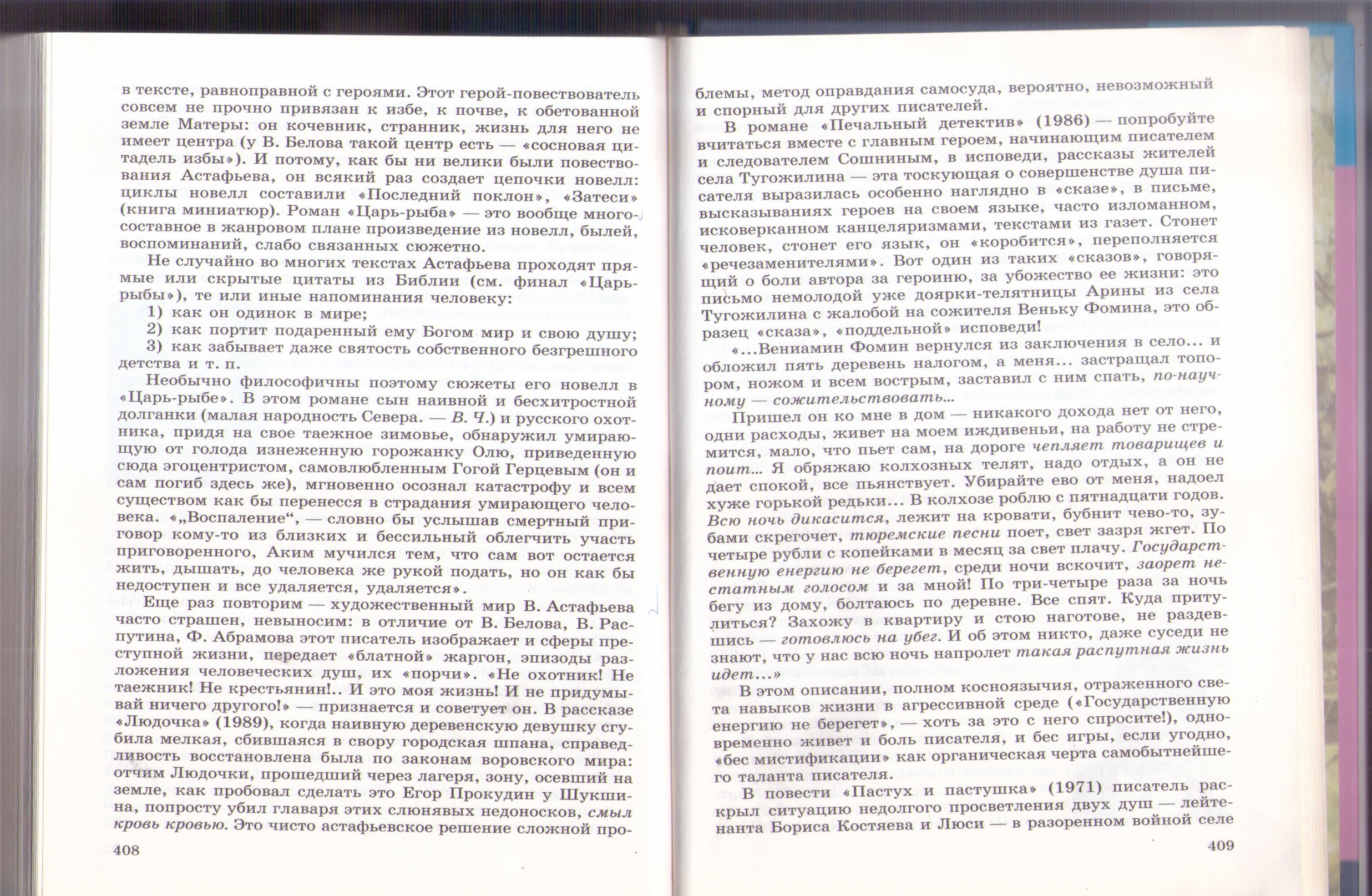 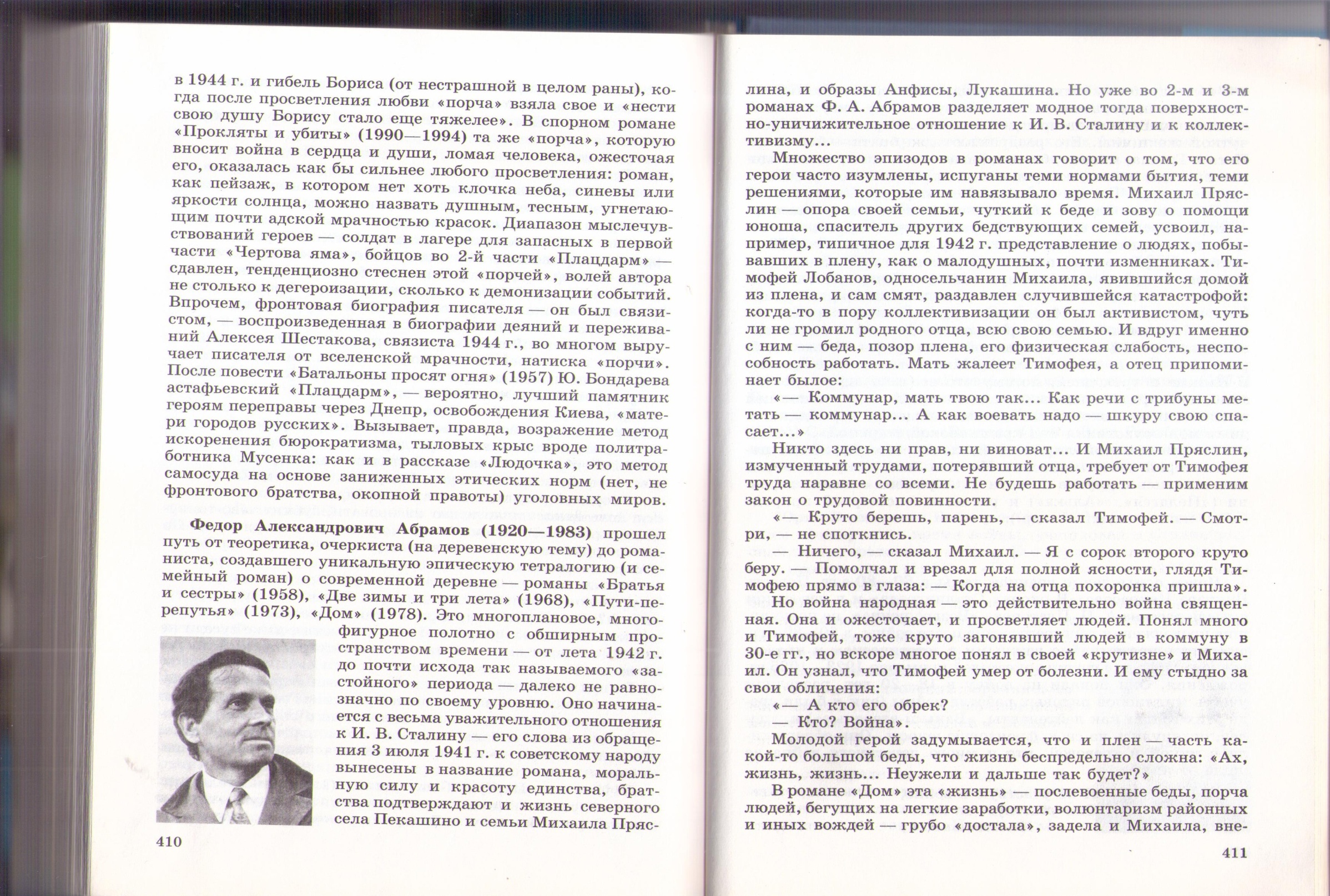 